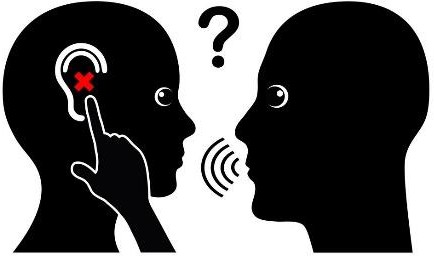  Правила этикета при общении с инвалидами, имеющими нарушение слухаРазговаривая с человеком, у которого плохой слух, смотрите прямо на него.Некоторые люди могут слышать, но воспринимают отдельные звуки неправильно. В этом случае говорите более громко и четко, подбирая подходящий уровеньЧтобы привлечь внимание человека, который плохо слышит, назовите его по имени. Если ответа нет, можно слегка тронуть человека или же помахать рукой.Убедитесь, что вас поняли. Не стесняйтесь спросить, понял ли вас собеседник.Очень часто глухие люди используют язык жестов. Если вы общаетесь через переводчика, не забудьте, что обращаться надо непосредственно к собеседнику, а не к переводчику.Нужно смотреть в лицо собеседнику и говорить ясно и медленно, использовать простые фразы и избегать несущественных слов.Старайтесь не жалеть. Уберите жалостливый взгляд. Лучше поднимите ему настроениедоброй улыбкой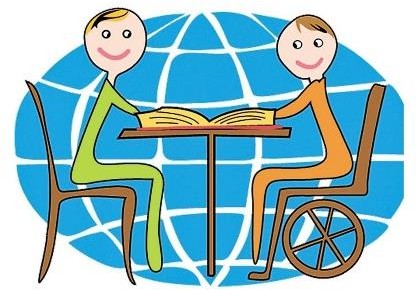 ГЛАВНОЕ В ОБЩЕНИИ – БЫТЬ ОТКРЫТЫМ ИДОБРОЖЕЛАТЕЛЬНЫМ И У ВАС ВСЕ ПОЛУЧИТСЯ!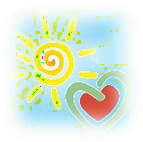 ПамяткаПо обращению к людям сограниченными возможностями здоровья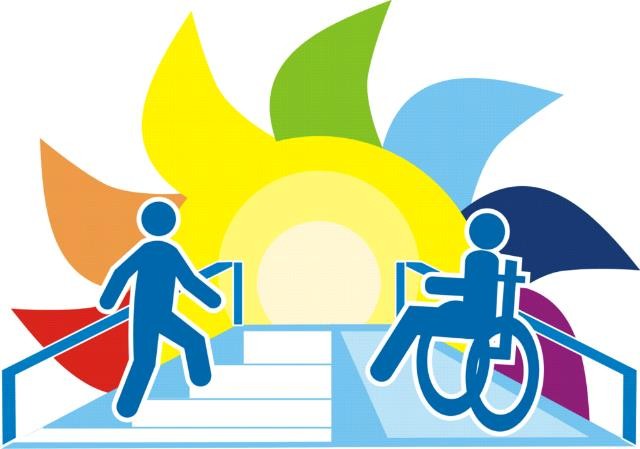 Общие правила этикетаОбращение к человеку: когда вы разговариваете с инвалидом, обращайтесь непосредственно к нему, а не к сопровождающему или сурдопереводчику, которые присутствуют при разговоре.Называйте себя и других: когда вы встречаетесь с человеком, который плохо видит или совсем не видит, обязательно называйте себя и тех людей, которые пришли с вами.Предложение помощи: если вы предлагаете помощь, ждите, пока ее примут, а затем спрашивайте, что и как делать.Адекватность и вежливость: обращайтесь к взрослым инвалидам как к взрослым здоровым людям, а не как к детям.Внимательность и терпеливость: когда вы	разговариваете	с	человеком, испытывающимтрудности в общении, слушайте его внимательно. Будьте терпеливы, ждите, когда человек сам закончит фразу. Не поправляйте его и не договаривайте за него.Расположение для беседы: когда вы говорите с человеком, пользующимся инвалидной коляской или костылями, расположитесь так, чтобы ваши и его глаза были на одном уровне, тогда вам будет легче разговаривать.Не смущайтесь, если случайно допустили оплошность, сказав «Увидимся» или«Вы слышали об этом…?» тому, кто не может видеть или слышать.Правила этикета при общении с инвалидами, испытывающимитрудности при передвиженииПомните, что инвалидная коляска —неприкосновенное пространство человека.Всегда спрашивайте, нужна ли помощь, прежде чем оказать ее инвалидам, испытывающим трудность при передвижении, и предлагайте помощь, если нужно открыть тяжелую дверь или пройти по ковру с длинным ворсом.Если вас попросили помочь инвалиду, передвигающемуся на коляске, сначала катите ее медленно.Не надо хлопать человека, находящегося в инвалидной коляске, по спине или по плечу.Если возможно, расположитесь так, чтобы ваши лица были на одном уровне.Если существуют архитектурные барьеры, предупредите о них, чтобы человек имел возможность принимать решения заранее.Помните, что, как правило, у людей, имеющих трудности при передвижении, нет проблем со зрением, слухом и пониманием.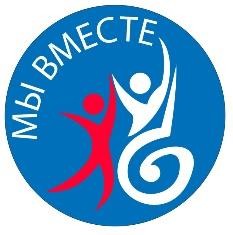  Правила этикета при общении с инвалидами, имеющими нарушение зрение или незрячимиОказывая свою помощь незрячему человеку, направляйте его, не стискивая его руку, идите так, как вы обычно ходите. Не нужно хватать слепого человека и тащить его за собой.Опишите кратко, где вы находитесь. Предупреждайте о препятствиях: ступенях, лужах, ямах, низких притолоках, трубах и т.п.Когда вы предлагаете незрячему человеку сесть, не усаживайте его, а направьте его руку на спинку стула или подлокотник.Вполне допустимо употреблять слово«смотреть». Для незрячего человека это означает «видеть руками», осязать.Избегайте расплывчатых определений и инструкций, которые обычно сопровождаются жестами, выражений вроде «Стакан находится где-то там на столе». Старайтесь быть точными:«Стакан посередине стола».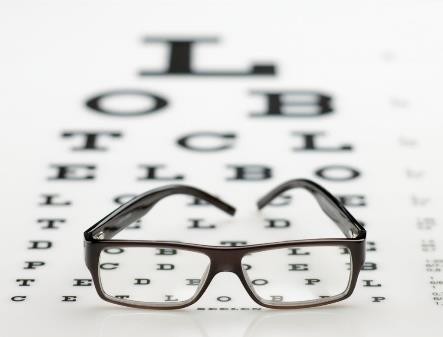 